DOSSIER DE CANDIDATURE 2019Avant de remplir ce dossier de candidature, veuillez prendre attentivement connaissance du règlement qui lui est attaché.Le dossier de candidature, doit être adressé à l’UCM Lux par mail à l’attention d’Anne-Marie NEMRY (ucmlux@ucm.be). La date ultime de réception est fixée au 10 juin 2019.Toute question relative à cet appel à projets ou à la manière de remplir le dossier de candidature peut être adressée par téléphone (063/22 06 04) ou par courriel (ucmlux@ucm.be).L'appel à projets a pour objectif de récompenser les hôteliers indépendants, soucieux d’améliorer la qualité de leur établissement et de leurs services, notamment en ayant recours à une expertise externe en la matière.Les résultats de cette expertise resteront bien évidemment confidentiels entre l’hôtel choisi et l’expert externe. En aucun cas, sauf accord préalable de l’hôtelier, l’UCM Lux et la Province de Luxembourg, ne divulgueront le contenu des recommandations.L’espace réservé aux réponses n’est pas indicatif de la longueur attendue. N’hésitez pas à compléter par une page blanche ou des lignes supplémentaires pour donner la réponse la plus complète et claire pour le jury.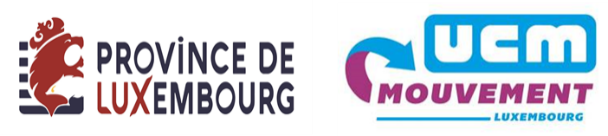 Votre logo : NOM et ADRESSE DE VOTRE HOTELFICHE D’IDENTITE  Précisez l’identité et les coordonnées complètes :Madame/Monsieur :
  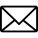 @  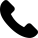 Numéro d’entreprise : 3. Votre HôtelEtes-vous propriétaire de l'hôtel? OUI			 NONQuel est votre statut d'indépendant? Personne physique         Personne moraleL'année d'ouverture de votre hôtel? Quel est le nombre de salariés en dehors du patron de l’établissement ?Quel est le nombre de chambres de votre hôtel ?Quelle est la capacité de votre hôtel ?Quel est le type de votre clientèle ? Tourisme	 Affaires	 Seniors 	 Jeunes couples	 FamillesCOMMUNICATIONQuelle est votre adresse e-mail ?Avez-vous un site internet ? OUI			 NON Si oui précisez l’adresse : www.Etes-vous présents sur les média-sociaux? Facebook	 Twitter	 Linked'In 	 Instagram	 AutreTENDANCES ET EVOLUTIONSDécrivez-en quoi la vie de votre établissement a évolué au cours de ces 5 dernières années :Evolution de la clientèle : Durée moyenne des séjours :  Attentes des clients : Influence de booking.com, airbnb  ou autre (proportion de réservations via Booking.com si vous êtes partenaires): Prenez-vous connaissance des remarques concernant votre hôtel qui seraient laissées sur les sites tels que : Trip Adverisor, Booking, Google, Facebook. Si oui, quelles actions mettez-vous en place ? Selon vous, est-ce que ces commentaires ont une influence (positive ou négative) ?Quelles mesures avez-vous prises pour répondre aux évolutions des tendances de consommation et des clients?Quels sont vos projets/Quelle est votre stratégie à court-terme pour votre établissement (d'ici 5 ans)?Quelles sont vos attentes particulières par rapport à l’appel à projets et pourquoi souhaitez-vous participer ? Modalités :Date de clôture des candidatures :	10 juin 2019Vos questions sont à adresser à Anne-Marie NEMRY, directrice opérationnelle d’UCM Mouvement Luxembourg : : UCM Mouvement Luxembourg – rue de l’Hydrion, 113 – 6700 Arlon@ : ucmlux@ucm.be : 063 220 604Date :							Signature :